آگهي فراخوان عمومي ثبت نام در سامانه مديريت  مناقصات و قراردادهاي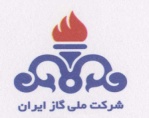  شركت مجتمع گاز پارس جنوبيشركت مجتمع گاز پارس جنوبي شركت مجتمع گاز پارس جنوبي در نظر دارد از ابتداي سال 1398 تمامي مناقصات ستاد و پالايشگاه‌هاي زيرمجموعه را به صورت الكترونيكي و از طريق "سامانه مديريت مناقصات و قراردادها" به آدرس:  WWW.SPGC.IRيا  WWW.TENDER.SPGC.IRبرگزار نمايد.لذا كليه‌ي مناقصه‌گران مي‌بايست درصورت تمايل جهت اعلام آمادگي در مناقصات اين مجتمع، به تارنماي فوق مراجعه و از طريق سامانه موصوف ثبت نام نمايند. شايان ذكر است از ابتداي سال جديد به مدارك و مستنداتي كه به صورت هارد كپي از طريق مناقصه‌گران ارائه مي‌گردد ترتيب اثر داده نخواهد شد.  جهت كسب اطلاعات بيشتر  به آدرس هاي:  WWW.SPGC.IR . WWW.TENDER.BAZRASI.IR – WWW.IETS.MPORG.IR     مراجعه فرمائيدروابط عمومي شركت مجتمع گاز پارس جنوبي